                                                                                                                       Утверждаю                                                                                                                                                                              директор МКОУ                                                                                                              «Бугленская СОШ                                                                                                   им. Ш.И.ШИХСАИДОВА»                                                                                                                                                                                     ________ Джаватова А.А                                                                                                                    03.09.2017ГОД.    План мероприятий « Месячник безопасности детей». 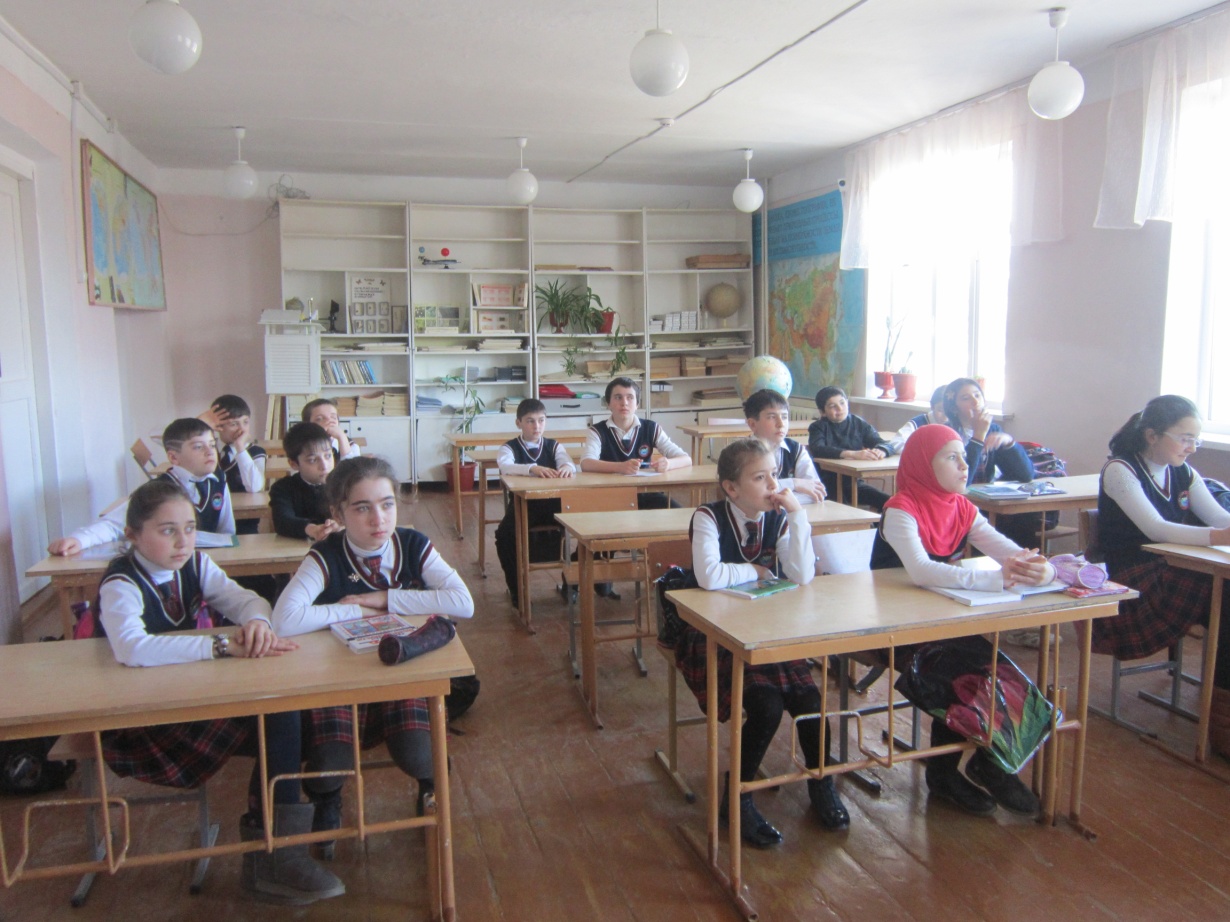 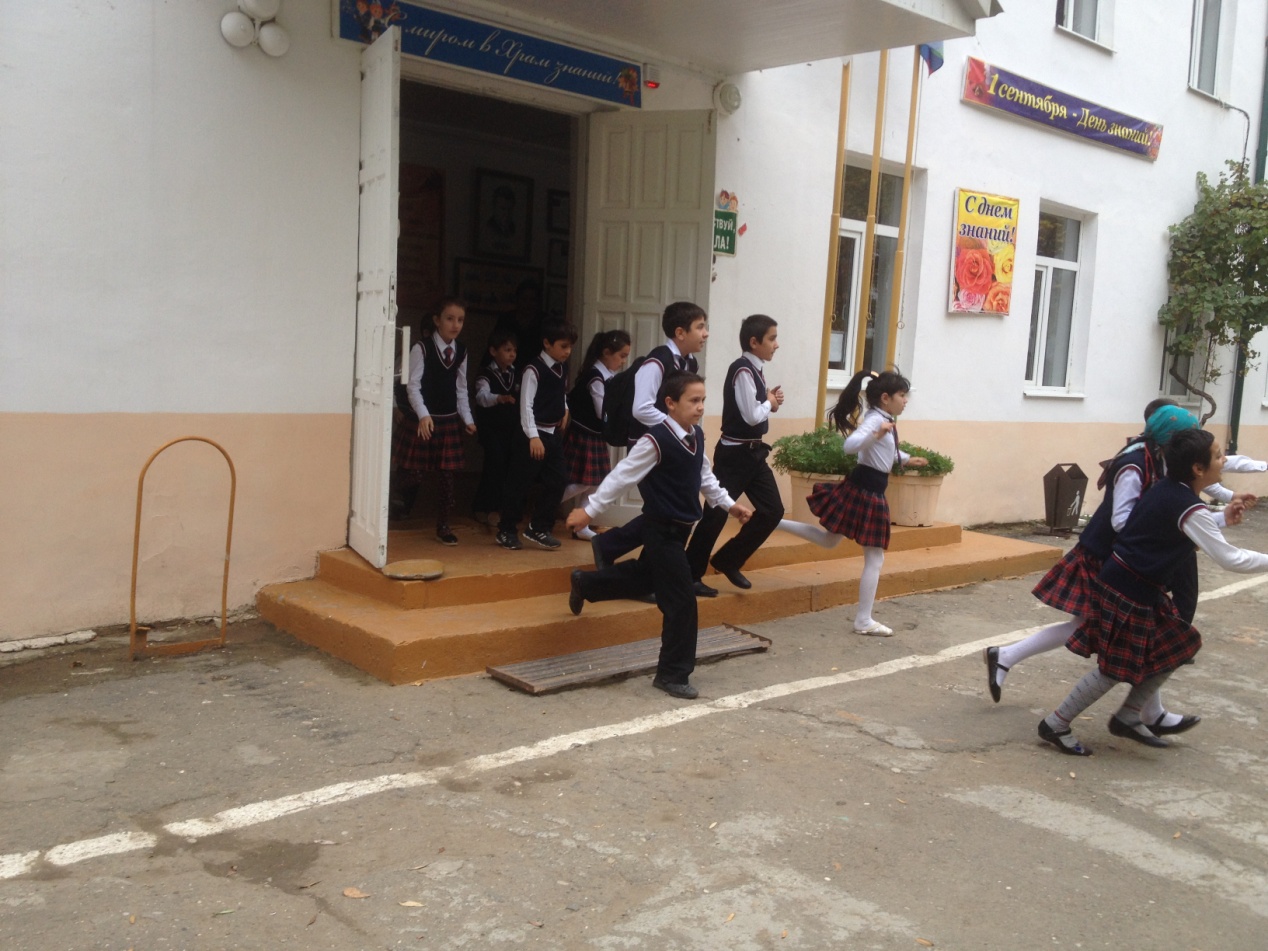 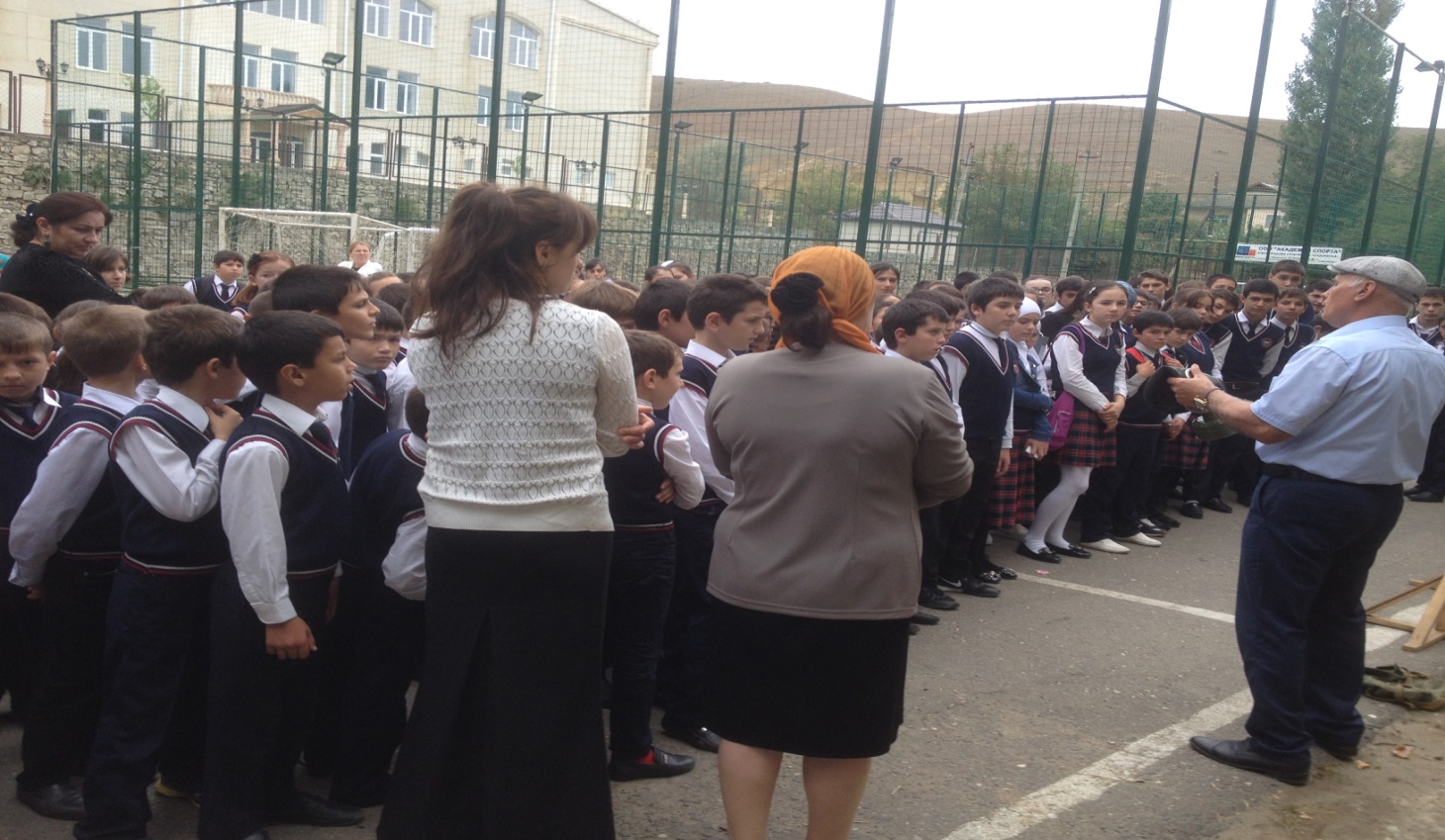 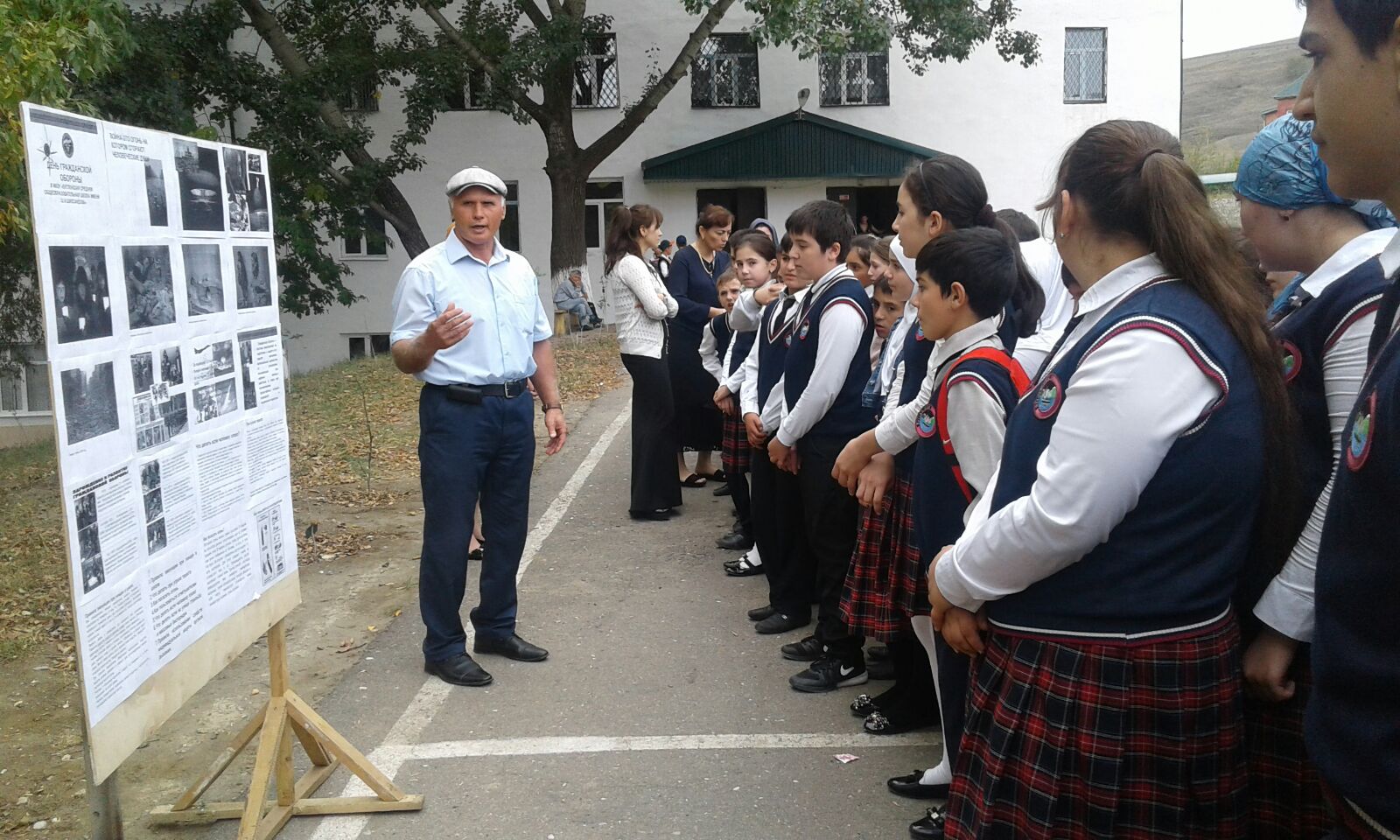 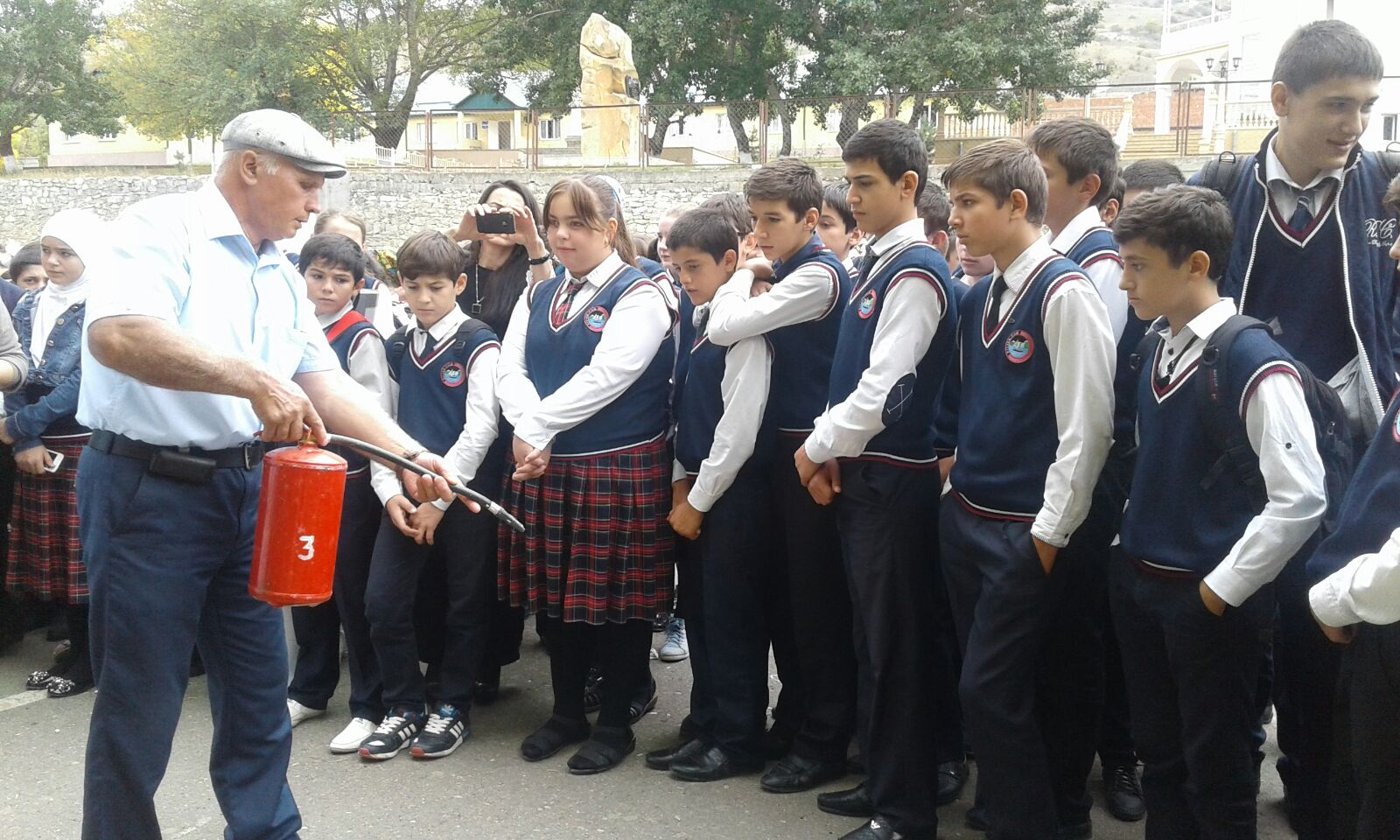 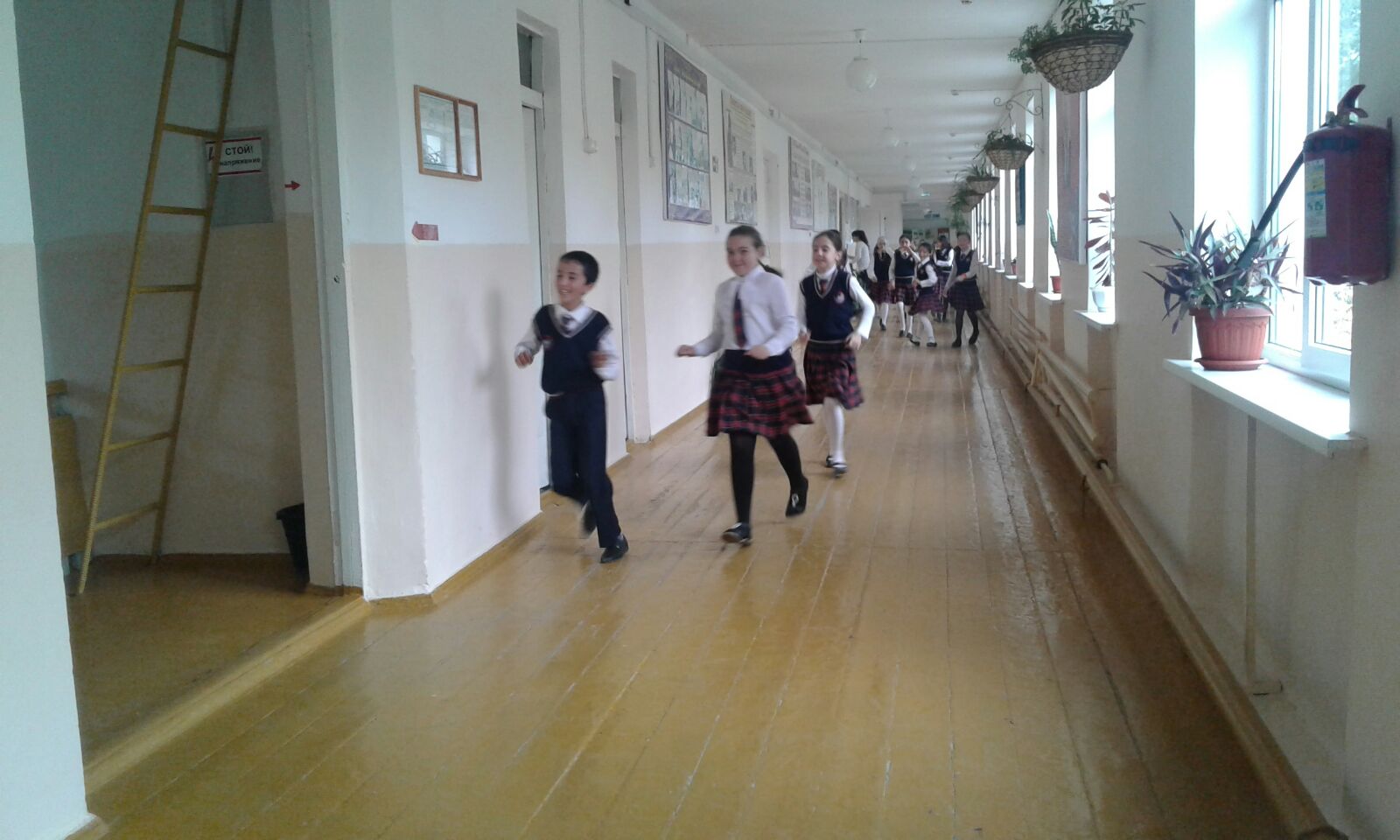 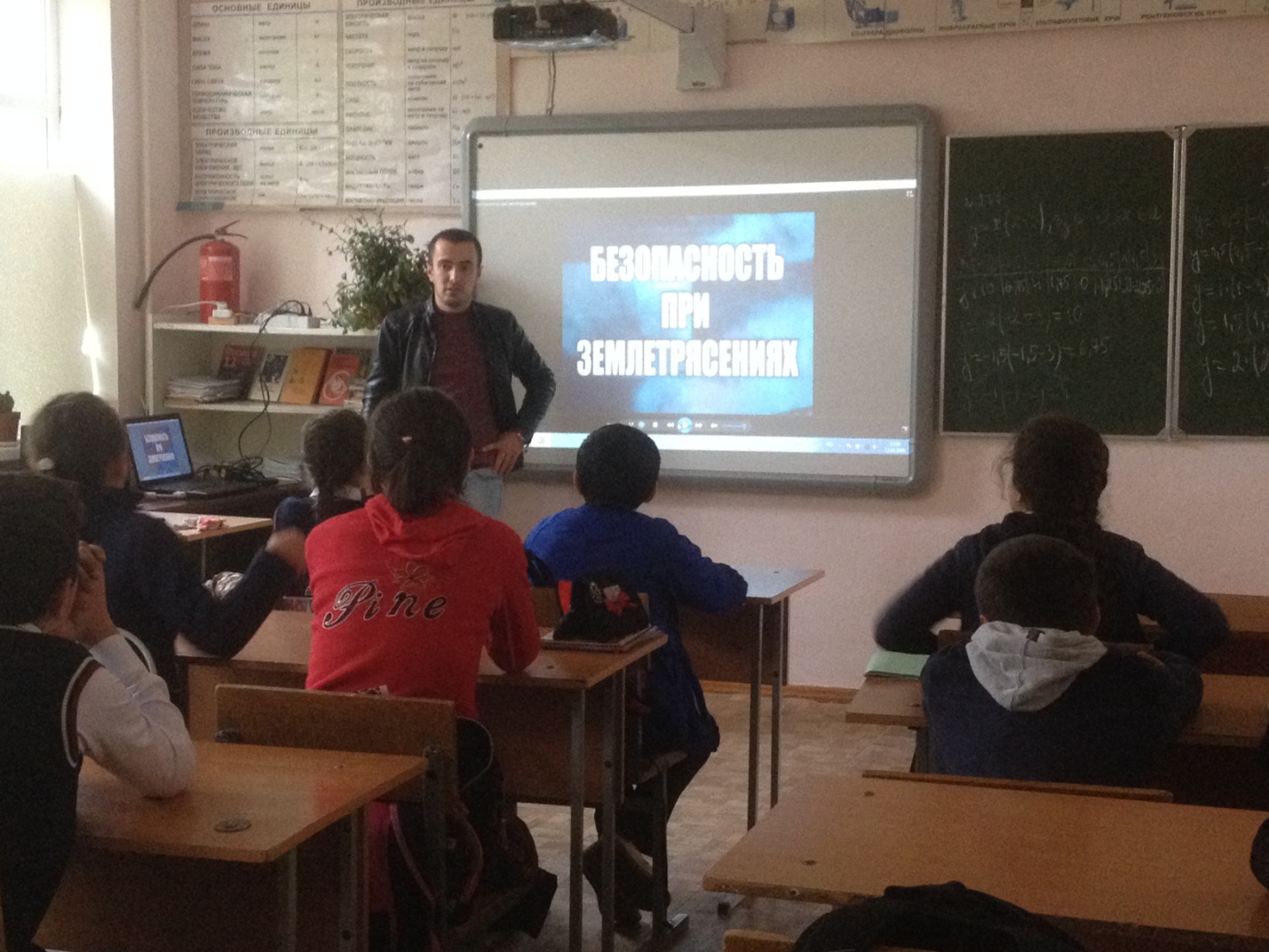 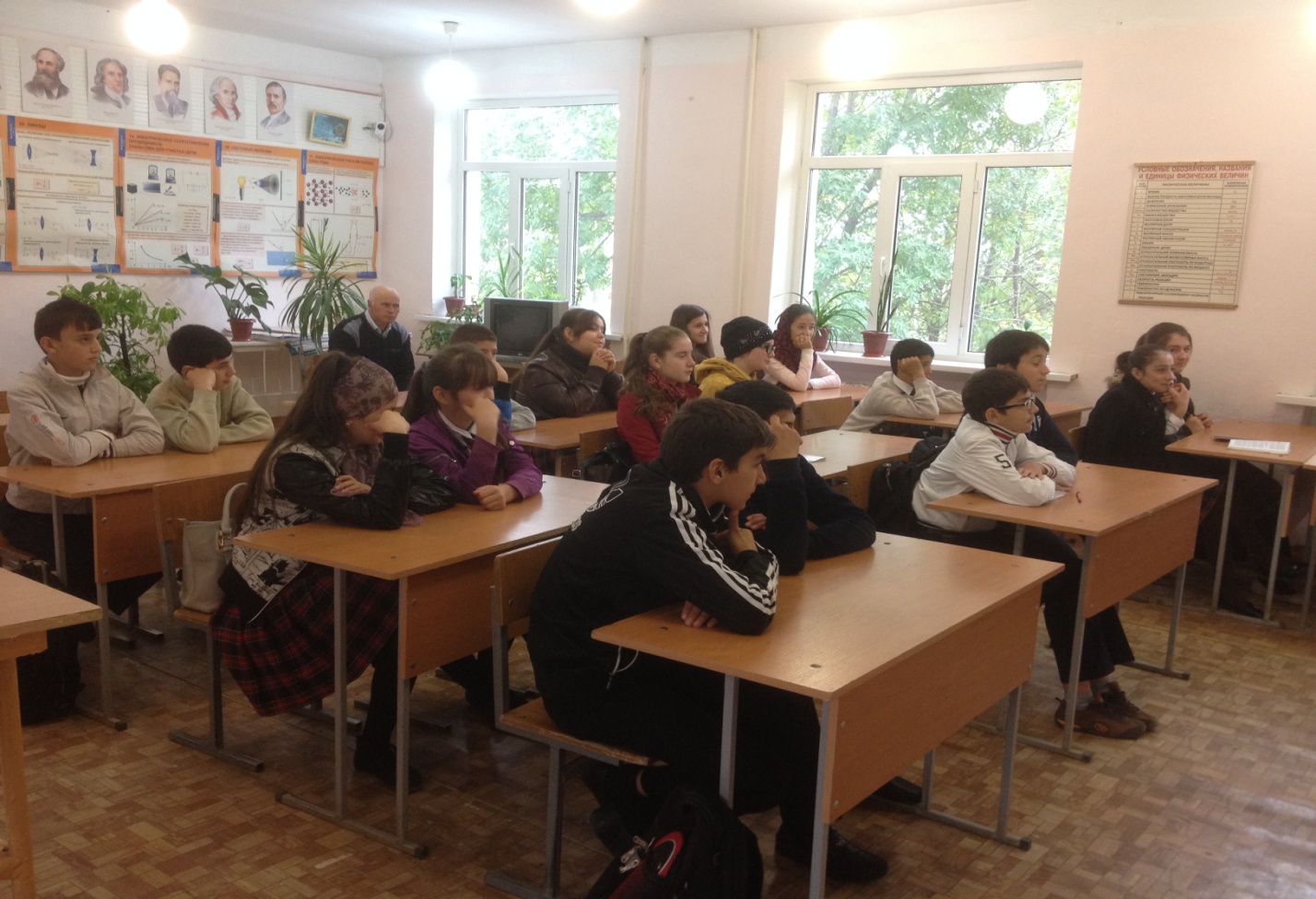 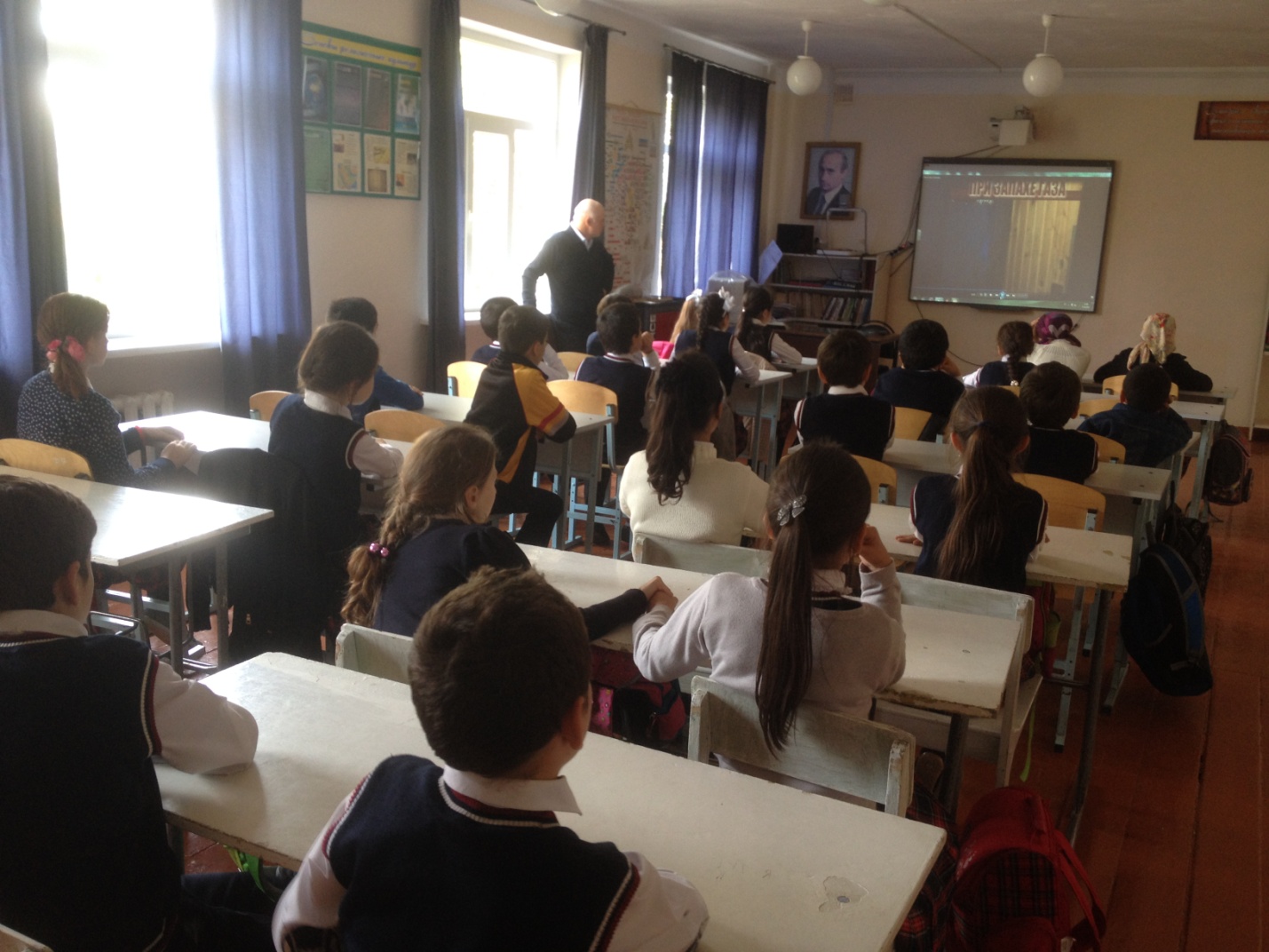 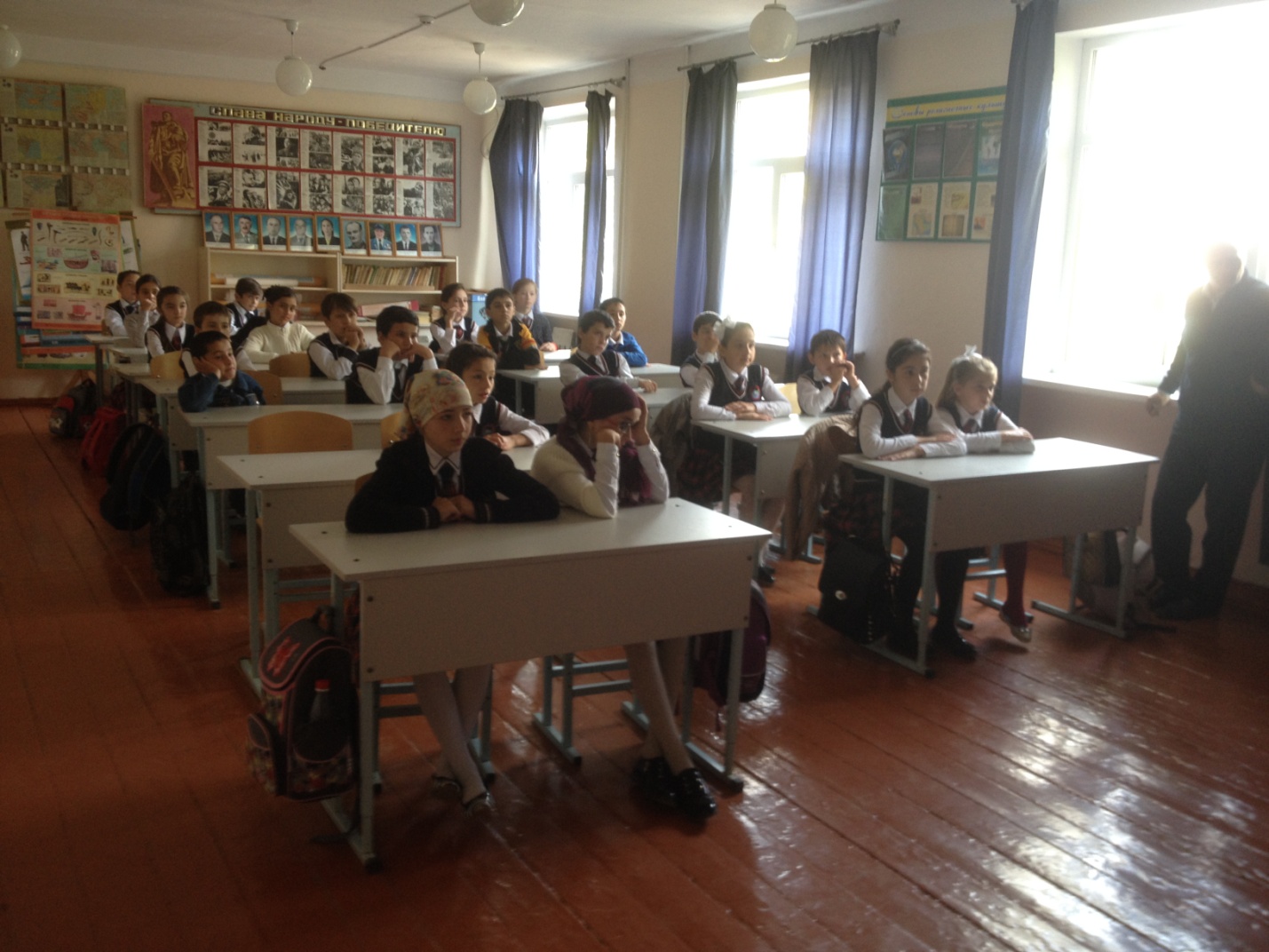 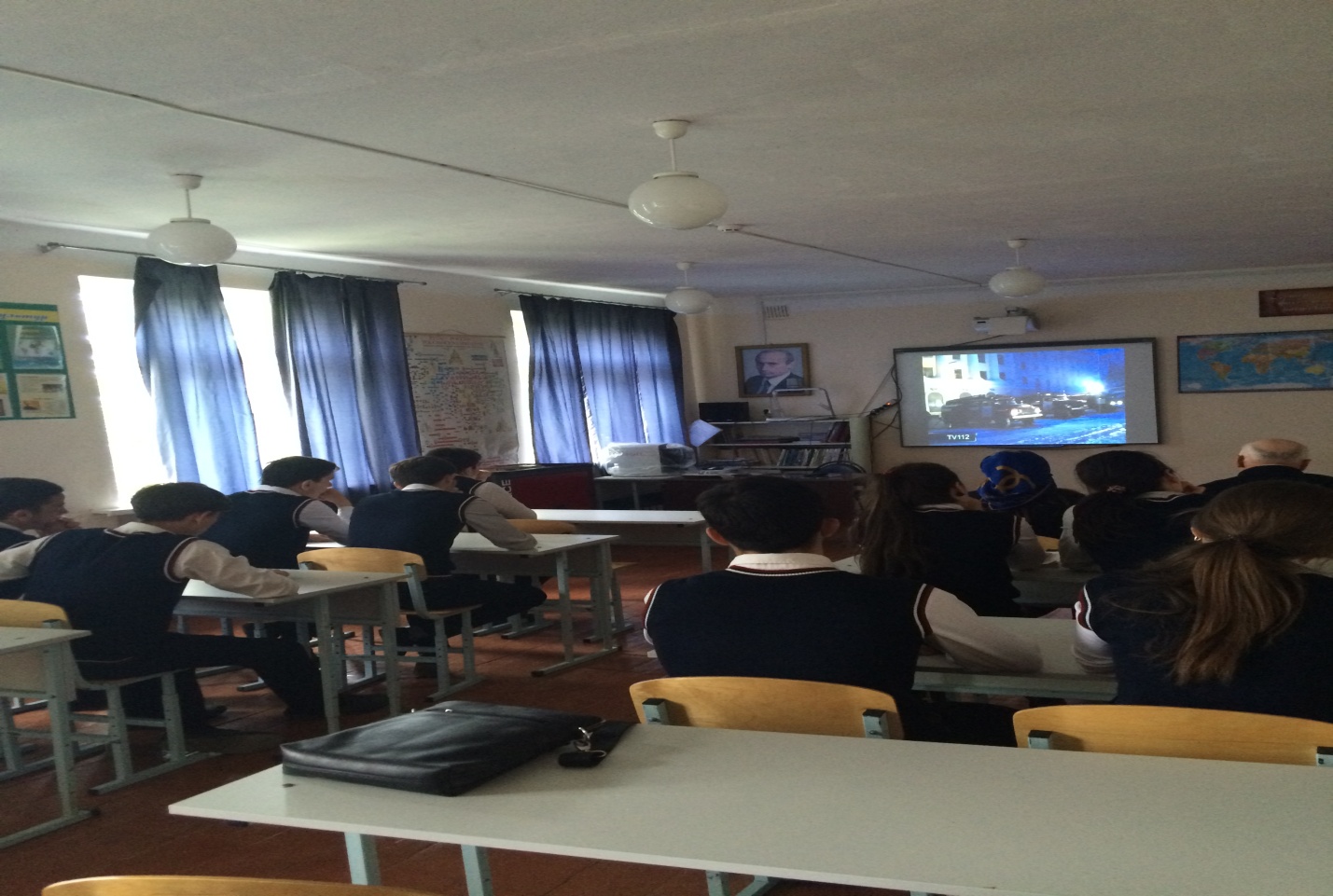 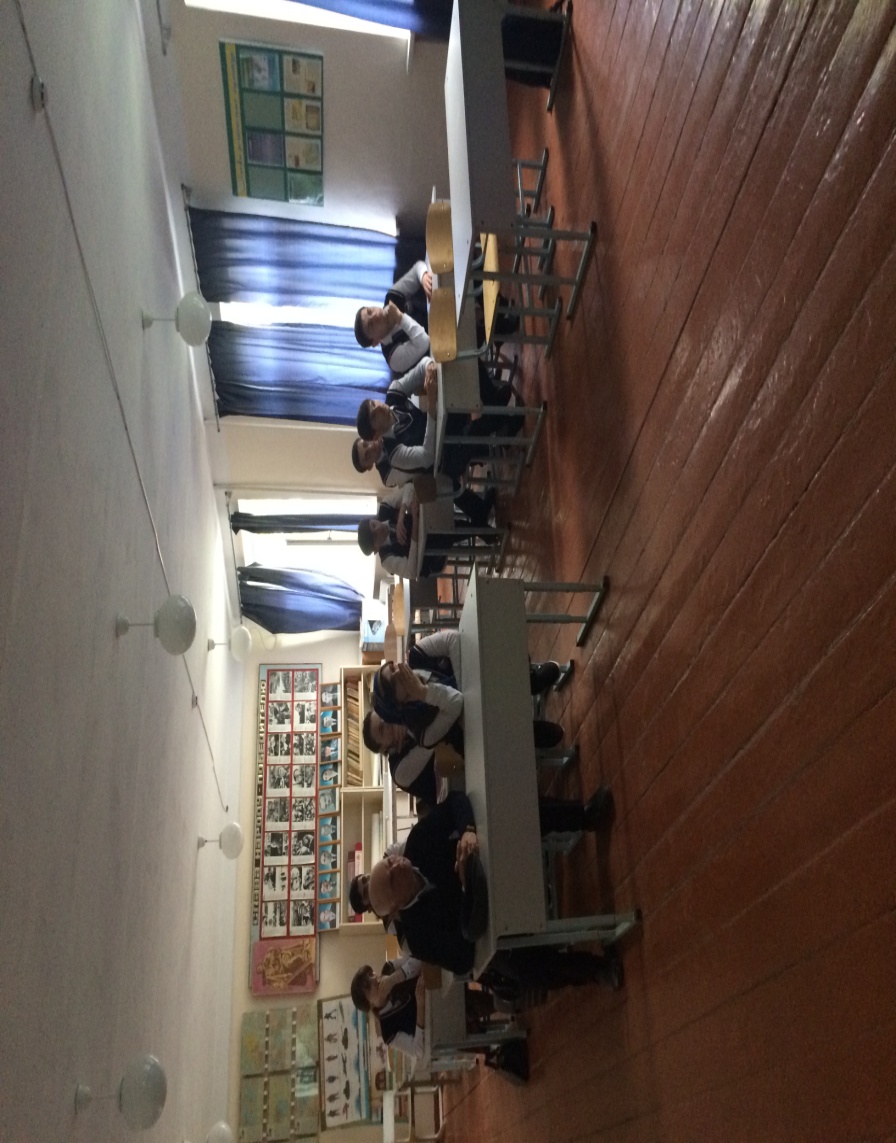 №МероприятиеКласс Кол-во СрокиОтветственные1Открытый урок « Будем готовы действовать в ЧС» 111009.09.2017гРук. ОБЖРук.безопасности2Учебная тренировка по отработке действий персонала и учащихся при ЧС1-1122625.09.2017гРук. ОБЖРук.безопасности3Беседа «  Причины возникновения пожара».71413.09.2017гРук. ОБЖРук.безопасности4Просмотр и обсуждение фильма « Пожар в школе»5-62218.09.2017гРук. ОБЖРук.безопасности5Противопожарный инструктаж (На педсовете)3005.09.2017гРук. безопас ности6Создание отряда ДЮПРук. безопас ности7Радиолинейка 1-1122611.09.2017гЗам. по ВРРук. безопасности